TEAM: …………………………………………………………………………………………………..Please return this form until April 6, 2021 with copy of the passports: Portuguese Badminton Federation – events@fpbadminton.pt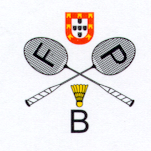 
56 Portuguese International Championships 2021Caldas da Rainha, May 6 to May 9, 2021 (New dates)VISA APPLICATION FORM 2021GIVEN NAMEFAMILY NAMEGENDERDATE OF BIRTH(dd/mm/yyyy)NATIONALITYPASSPORT NUMBEREXPIRY DATE(dd/mm/yyyy)FUNCTION